Согласовано 							                            Утверждено
Директор школы						                            на общем сборе детского 
__________ Н.Д. Каракулина	                                                                                    объединения			                                                                                                  13 мая  2023  годаПлан-сетка работы летнего  оздоровительного лагеря с дневным пребыванием детей «Остров летних странствий»МБОУ «Основная общеобразовательная Архангельская школа»2 смена19.06.23          Стоянка №1«Здравствуй, лагерь,это я!»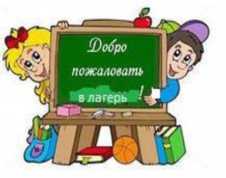 1. Линейка с церемонией поднятия флага РФ2. Общелагерный сбор «Здравствуй, лето красное, веселое, прекрасное!».3.  Минутка безопасности. Беседа о правилах безопасного поведения в лагере, о режиме дня5. Анкета «Твои планы на смену»6.Оформление отрядных уголков и уголка лагеря7. Игровой час «Играю я - играют друзья» (уровень отряда)8. Открытие лагерной смены «Здравствуй, лагерь» (уровень лагеря)9. «Вас вызывает Спортландия!»10. Конкурс рисунков на асфальте «Пусть всегда будет солнце11.Минутка ПДД “Безопасный маршрут “Лагерь-дом-лагерь”12. Подготовка к Выборам Старейшины экспедиции  «Интерактивные стратегии. Лидер»13. Практическое занятие по пожарной безопасности. Эвакуация при пожаре20.06.23        Стоянка №2«Знакомьтесь, это – мы!»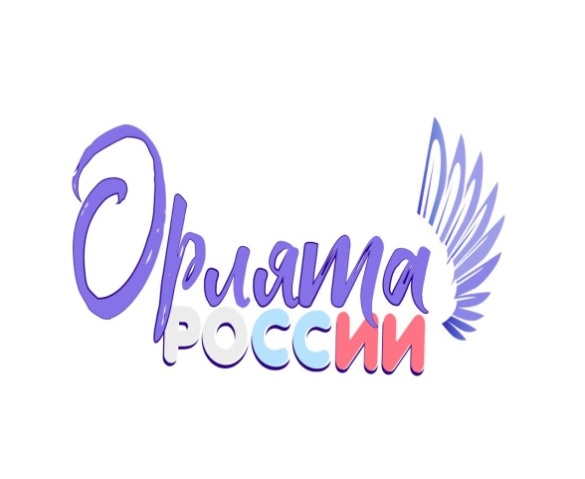 1. Линейка с церемонией поднятия флага РФ2. Викторина «Мои действия в чрезвычайных ситуациях».3.Игры  детства моих родителей. Подвижные игры на свежем воздухе. 4.Посещение бассейна «Аркада»5.  Тематический час «Открывая страницы интересной книги» (уровень отряда)6. Творческая встреча орлят «Знакомьтесь, это – мы!»(уровень лагеря)7. Конкурс «Лучшая песня о дружбе»8.  «Знатоки дорожной  азбуки» Профилактическая беседа о правилах поведения на улице.9.  Архангельский  СМДК  (мастер-классы)10. Архангельская модельная библиотека Урок-игра «Что вы знаете о книге?»21.06.23    Стоянка №3 «Великие изобретения и открытия»      Деловая игра «Выбор»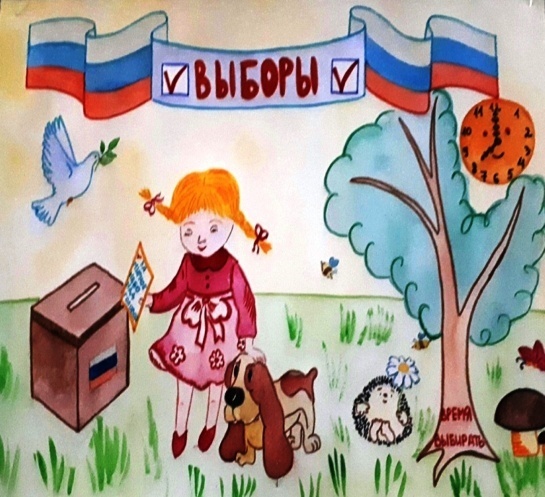 1. Линейка с церемонией поднятия флага РФ2.Минутка  здоровья «Первая помощь при укусах насекомых».3. Деловая игра «Выбор»4. Посещение бассейна «Аркада»5.Научно-познавательные встречи «Мир науки вокруг меня» (уровень отряда)6. Конкурсная программа «Эврика!» (уровень лагеря)7.  Соревнования «Мой весёлый звонкий мяч»8.Конкурс «Мисс и мистер лагеря»9. Инструктаж «Велосипед- мой друг. Правила  езды»10. Архангельский  СМДК. Спортивно-игровая  программа на улице11. Архангельская модельная библиотекаЛитературно-театральный час22.06.23. Стоянка №4  « Памяти и скорби»День единых действий    День памяти и скорби22 июня   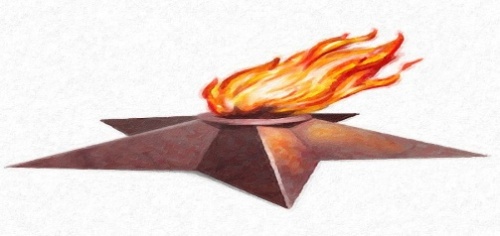 1.Торжественная линейка с церемонией  поднятия флага РФ2.Минутка  здоровья «Поведение при грозе»3. Час памяти «Наравне со взрослыми ребята воевали» (уровень отряда)4. Митинг «Мы помним! Мы чтим!» (уровень лагеря)   Возложение цветов5.Экскурсия в школьный  музей «История нашего села»6. Беседа по правилам поведения при обнаружении взрывоопасных предметов.7. Виртуальная экскурсия «Дорогами памяти - дорогами мира»8. Архангельский  СМДК. Акция «День добрых дел»9. Архангельская модельная библиотекаАкция памяти «Помните! Через года,  через века,  помните!» 23.06.23    Стоянка №5     «Я и мои друзьЯ»День единых действийМеждународный      Олимпийский день23 июня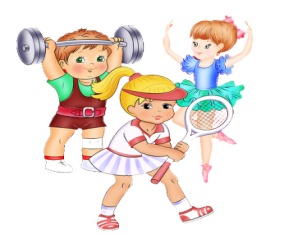 1. Линейка с церемонией поднятия флага РФ2.  Минутка  здоровья «Друзья Мойдодыра»3. Большая командная игра «Физкульт-УРА!» (уровень лагеря)4. Время отрядного творчества и общий сбор участников «От идеи – к делу!» (уровень отряда и лагеря)5. Экскурсия в Дом-музей В.Я.Ерошенко           (с.Обуховка)6. Распространение среди родителей памяток «Чтобы не возник пожар» 7.Беседа о здоровом образе жизни«Режим – всем необходим»8. Беседа "С водой не шути!"9. Архангельский  СМДК. Мероприятие на свежем воздухе10. Архангельская модельная библиотекаРазвлекательная программа «Смотрим, читаем»26.06.23        Стоянка №6«Устное народное творчество»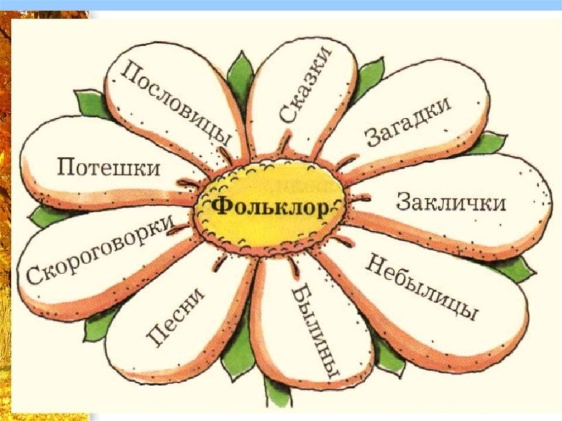 1. Линейка с церемонией поднятия флага РФ2. Инфоминутка «Чистые руки - твоя защита»3. Поездка в ТЦ «БОШЕ». Страна «Мильтляндия»4.Эстафета «От летних стартов к олимпийским вершинам»5. Конкурс знатоков «Ларец народной мудрости» (уровень отряда)6. Театральный час «Театр есть искусство отражать» (уровень лагеря)7.Конкурс рисунков «Мы за здоровый образ жизни»8. Дискуссия «Почему вредной привычке ты скажешь: «Нет!»9.Просмотр презентации «Секреты здоровья»10. Архангельский  СМДК «ARTвторник» (мастер-классы)27.06.23         Стоянка №7«Национальные игры и забавы»День единых действийДень молодежи27 июня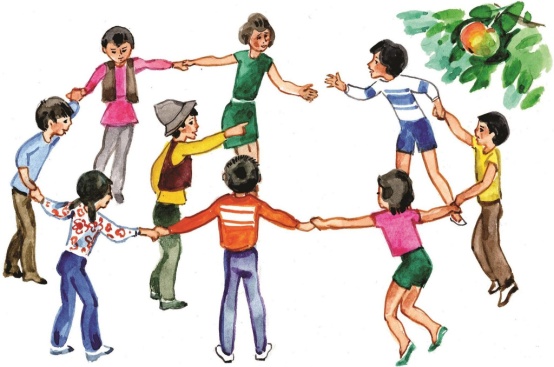 1. Линейка с церемонией поднятия флага РФ 2.Спортивное  состязание «Богатыри».3. Поездка в бассейн «Аркада»  4. Время отрядного творчества «Мы – Орлята!»  (уровень отряда)5. Игровая программа «Мы – одна команда!» (уровень лагеря)6.Просмотр видеофильмов «Безопасность на воде»7. Архангельский  СМДК «ARTвторник»(мастер-классы)8. Архангельская модельная библиотекаЛитературная минутка. Юрий Яковлев и его рассказы28.06.23          Стоянка №8«Я и моя семьЯ»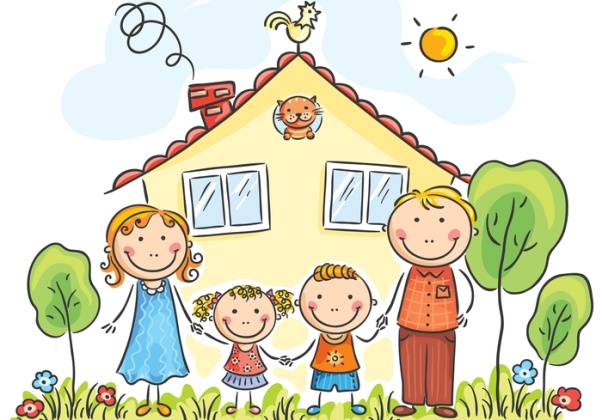 1. Линейка с церемонией поднятия флага РФ 2.Минутка здоровья «Первая помощь при укусах насекомых»3. Творческая мастерская «Подарок своей семье» (уровень отряда)4. Гостиная династий  «Ими гордится Россия» (уровень отряда/лагеря)4.Спортландия «Будь первым!»5. КВН «Дорожная азбука»6.Конкурс рисунков « Не зная броду, не суйся в воду!».7.Викторина «Осторожно, огонь»8.Практическое занятие по пожарной безопасности. Эвакуация детей9. Архангельский  СМДК Игровая программа «Нескучное лето»10. Архангельская модельная библиотекаЧас общения «Ласковое слово,  что вешний день»29.06.23.   Стоянка №9«По итогам путешествия в Страну Маленьких и Великих Открытий»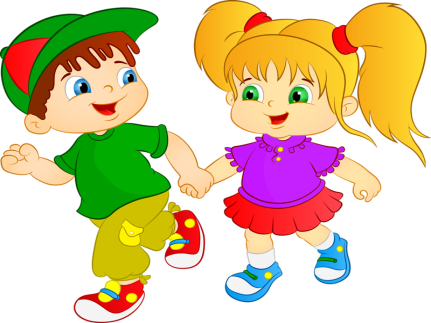 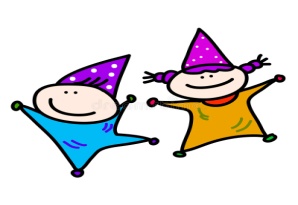 1. Линейка с церемонией поднятия флага РФ2. Минутка безопасности «Как избежать солнечного удара»3. Спортивная эстафета «Быстрее, выше, сильнее»4. Подготовка к празднику «Создаём праздник вместе»  (уровень отряда)5.  Праздничный калейдоскоп «По страницам нашей книги» (уровень лагеря)6. Конкурс «Бумажные фантазии»7. Архангельский  СМДК Мероприятие на свежем воздухе8. Архангельская модельная библиотека «Прочитаем, отдыхаем, время с пользой проведём»30.06.23    Стоянка №10               Закрытия смены «Содружество Орлят России»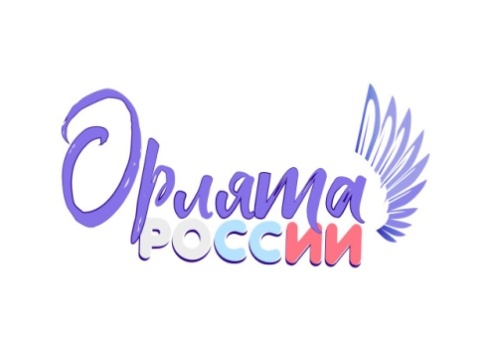 1Линейка с церемонией поднятия флага РФ2.Спортивный конкурс «Кто самый быстрый?»3. Итоговый сбор участников «Нас ждут новые открытия!»(уровень отряда)4.  Заполнение анкеты  «Чему я научился в лагере»5.  Линейка закрытия смены «Содружество Орлят России» (уровень лагеря)6. «Рекорды лагеря»7. Конкурс плакатов  «Лагерь моего будущего, каким бы я хотел увидеть его через 10 лет». 8. Инструктаж о поведении на летних каникулахПредупреждение опасных ситуаций на воде.9. Архангельский  СМДК. Музыкально-развлекательная программаСтаршая вожатая:                Жаркова Т.С